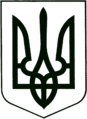 УКРАЇНА
МОГИЛІВ-ПОДІЛЬСЬКА МІСЬКА РАДА
ВІННИЦЬКОЇ ОБЛАСТІВИКОНАВЧИЙ КОМІТЕТ                                                           РІШЕННЯ №251Від 29.08.2023р.                                              м. Могилів-Подільський Про виконання фінансового плану комунального некомерційного підприємства «Могилів-Подільський міський Центр первинної медико-санітарної допомоги» Могилів-Подільської міської ради за 2021-2022 роки Керуючись статтями 28, 32, 52 Закону України «Про місцеве самоврядування в Україні», наказом Міністерства економічного розвитку і торгівлі України від 02.03.2015 року №205 «Про затвердження порядку складання, затвердження та контролю виконання фінансового плану суб’єкту господарювання державного сектору економіки», заслухавши звіт головного лікаря комунального некомерційного підприємства «Могилів-Подільський міський Центр первинної медико-санітарної допомоги» Могилів-Подільської міської ради Череватової Н.П.,-виконком міської ради ВИРІШИВ:1. Звіт головного лікаря комунального некомерційного підприємства «Могилів-Подільський міський Центр первинної медико-санітарної допомоги» Могилів-Подільської міської ради Череватової Н.П., про виконання фінансового плану комунального некомерційного підприємства «Могилів-Подільський міський Центр первинної медико-санітарної допомоги» Могилів-Подільської міської ради за 2021 рік взяти до відома, що додається згідно з додатком 1.2. Звіт головного лікаря комунального некомерційного підприємства «Могилів-Подільський міський Центр первинної медико-санітарної допомоги» Могилів-Подільської міської ради Череватової Н.П., про виконання фінансового плану комунального некомерційного підприємства «Могилів-Подільський міський Центр первинної медико-санітарної допомоги» Могилів-Подільської міської ради за 2022 рік взяти до відома, що додається згідно з додатком 2.3. Головному лікарю комунального некомерційного підприємства «Могилів-Подільський міський Центр первинної медико-санітарної допомоги» Могилів-Подільської міської ради Череватовій Н.П. посилити контроль якості надання первинної медичної допомоги, забезпечення соціальної справедливості і захисту прав громадян на охорону здоров’я.4. Контроль за виконанням даного рішення покласти на заступника міського голови з питань діяльності виконавчих органів Слободянюка М.В..      Міський голова                                                           Геннадій ГЛУХМАНЮК1. Загальні відомостіКомунальне некомерційне підприємство «Могилів-Подільський міський Центр первинної медико-санітарної допомоги» Могилів-Подільської міської ради створене шляхом перетворення з комунальної установи відповідно до рішення 23 сесії Могилів-Подільської міської ради від 22.03.2018 року №613. Медичний Центр належить до комунальної власності Могилів-Подільської міської територіальної громади, підзвітне Могилів-Подільській міській раді.  Підприємство є закладом охорони здоров’я, що надає первину медичну допомогу жителям громади ,а також вживає заходів із профілактики захворювань населення та підтриманням громадського здоров’я. Комунальне  некомерційне підприємство «Могилів-Подільський міський Центр первинної медико-санітарної допомоги» Могилів-Подільської міської ради обслуговує 42154 чоловіка з них 35331 - дорослого населення та 6823 - дитячого населення.Станом на 01.01.2022 року 30030 осіб уклали декларацію про вибір лікаря, який надає первину медичну допомогу.У 2021 році фінансування діяльності КНП «Могилів-Подільський міський Центр первинної медико-санітарної допомоги» Могилів-Подільської міської ради здійснюють за рахунок коштів Національної служби здоров’я України, за договором про медичне обслуговування населення за програмою медичних гарантій та за рахунок бюджету Могилів-Подільської міської територіальної громади, в рамках виконання Програми «Підтримка первинної медичної допомоги у Могилів-Подільській міській територіальній громаді Могилів-Подільського району Вінницької області на 2021рік». За січень-грудень 2021 року кількість звернень до лікарів склала 67969 в денних стаціонарах проліковано 511 хворих.          Кількість штатних посад по КНП «Могилів-Подільський міський Центр первинної медико-санітарної допомоги» Могилів-Подільської міської ради становила 108,5 одиниць у тому числі:- лікарі - 26,5 од.;- середній медперсонал - 56,0 од.;- молодший персонал - 8,0 од.;- інший персонал - 18,0 од.2.  Формування дохідної частини- 18690,1 тис.  грн  від Національної служби здоров’я України;- 2350,8  тис.  грн - кошти місцевого бюджету;- 111,0  тис.  грн - надходження від оренди майна;- 46,8  тис.  грн -  відсотки по депозиту.3. Формування витратної частини        Підприємство за рахунок коштів місцевого бюджету здійснювало видатки на оплату енергоносіїв та комунальних послуг, забезпечення лікарськими засобами пільгової категорії населення. За рахунок коштів отриманих від НСЗУ – оплату видатків безпосередньо пов’язаних з наданням первинної медичної допомоги: придбання медикаментів, реактивів для лабораторних досліджень, заробітна плата  та нарахування, закупівля бензину, обслуговування транспорту та комп’ютерної техніки, послуги охорони, пожежної сигналізації та інтернету та інші  витрати,  а саме:-  заробітна плата - 14445,3 тис. грн;-  нарахування на оплату праці - 3080,8 тис.  грн;-  предмети, матеріали, обладнання та інвентар - 488,0 тис.  грн;-  медикаменти та перев’язувальні матеріали - 416,4 тис.  грн;-  оплата послуг (крім комунальних) - 523,0 тис.  грн;-  видатки на відрядження - 20,1 тис.  грн;-  оплата комунальних послуг та енергоносіїв - 493,6 тис.  грн;-  соціальне забезпечення - 2030,1 тис.  грн;-  інші поточні видатки - 23,4 тис.  грн;-  придбання обладнання і предметів довгострокового користування - 79,0 тис.  грн..4. Отримані фінансові результатиДохід - 21198,7 тис.  грн.Витрати - 21521,7 тис.  грн.     Фінансовий результат  - 322,0 тис.  грн. Використання перевищують доходи за рахунок використання залишку минулого періоду.    Перший заступник міського голови                               Петро БЕЗМЕЩУК                                                                                                      Додаток 2                                                                                          до рішення виконавчого                                                                                           комітету міської ради                                                                                          від 29.08.2023 року №2511. Загальні відомостіКомунальне некомерційне підприємство «Могилів-Подільський міський Центр первинної медико-санітарної допомоги» Могилів-Подільської міської ради створене шляхом перетворення з комунальної установи відповідно до  рішення 23 сесії Могилів-Подільської міської ради від 22.03.2018 року №613. Медичний Центр належить до комунальної власності Могилів-Подільської міської територіальної громади, підзвітне Могилів-Подільській міській раді.  Підприємство є закладом охорони здоров’я, що надає первину медичну допомогу жителям громади, а також вживає заходів із профілактики захворювань населення та підтриманням громадського здоров’я. Комунальне  некомерційне підприємство обслуговує 42154 чоловіка: з них 35331 дорослого населення та 6823 - дитячого населення.Станом на 01.01.2023 року 36730 осіб уклали декларацію з лікарями, які надають первину медичну допомогу.У 2022 році фінансування діяльності КНП «Могилів-Подільський міський Центр первинної медико-санітарної допомоги» Могилів-Подільської міської ради здійснювалося за рахунок коштів Національної служби здоров’я України, за договором про медичне обслуговування населення за програмою медичних гарантій та за рахунок бюджету Могилів-Подільської міської територіальної громади, в рамках виконання Програми «Підтримка первинної медичної допомоги у Могилів-Подільській міській територіальній громаді Могилів-Подільського району Вінницької області на 2022-2024 роки». За січень-грудень 2022 року кількість звернень до лікарів склала 78196, в денному стаціонарах проліковано 1044 хворих.          Кількість штатних посад в КНП «Могилів-Подільський міський Центр первинної медико-санітарної допомоги» Могилів-Подільської міської ради становила 134,5 одиниць у тому числі:- лікарі - 29,5 од.;- середній медперсонал - 69,25 од.;- молодший персонал - 11,75 од.;- інший персонал - 24,0 од.2. Формування дохідної частини- 26358,6 тис.  грн  від Національної служби здоров’я України;- 4278,4 тис.  грн - кошти місцевого бюджету;- 79,0 тис.  грн - надходження від оренди майна;- 57,0 тис.  грн - відсотки по депозиту.3. Формування витратної частиниПідприємство за рахунок коштів місцевого бюджету здійснювало видатки на оплату енергоносіїв та комунальних послуг, заробітну плату працівникам фельдшерських пунктів, забезпечення лікарськими засобами пільгової категорії населення, ремонти на фельдшерських пунктах та амбулаторіях, закупівлю основних засобів (4 дефібрилятора).За рахунок коштів отриманих від НСЗУ – оплату видатків безпосередньо пов’язаних з наданням первинної медичної допомоги: придбання медикаментів, реактивів для лабораторних досліджень, заробітна плата  та нарахування, закупівля бензину, обслуговування транспорту та комп’ютерної техніки, послуги охорони, пожежної сигналізації та інтернету та інші витрати, а саме:-  заробітна плата - 19991,9 тис.  грн;- нарахування на оплату праці - 4271,4 тис.  грн;- предмети, матеріали, обладнання та інвентар - 849,7 тис.  грн;- медикаменти та перев’язувальні матеріали - 430,6 тис. грн;- оплата послуг (крім комунальних) - 1171,3 тис.  грн;- видатки на відрядження - 11,8 тис.  грн;- оплата комунальних послуг та енергоносіїв - 802,5 тис.  грн;- соціальне забезпечення  - 1663,7 тис.  грн;- інші поточні видатки - 72,9 тис.  грн;- придбання обладнання і предметів довгострокового користування  - 238,0 тис.  грн.4. Отримані фінансові результати Дохід - 30772,9  тис.  грн.Витрати - 29265,8  тис.  грн.     Фінансовий результат - в сумі 1507,1 тис.  грн  (чистий прибуток є власністю підприємства та використовується ним для здійснення  господарської  діяльності в наступних періодах).    Перший заступник міського голови                                     Петро БЕЗМЕЩУК                                                                                                     Додаток 1
                                                                                         до рішення виконавчого                                                                                          комітету міської ради
                                                                                         від 29.08.2023 року №251                                                                                                     Додаток 1
                                                                                         до рішення виконавчого                                                                                          комітету міської ради
                                                                                         від 29.08.2023 року №251                                                                                                     Додаток 1
                                                                                         до рішення виконавчого                                                                                          комітету міської ради
                                                                                         від 29.08.2023 року №251                                                                                                     Додаток 1
                                                                                         до рішення виконавчого                                                                                          комітету міської ради
                                                                                         від 29.08.2023 року №251Звіт про виконання фінансового плану комунального некомерційного підприємства«Могилів-Подільський міський Центр первинної медико-санітарної допомоги» Могилів-Подільської міської ради за 2021 рікЗвіт про виконання фінансового плану комунального некомерційного підприємства«Могилів-Подільський міський Центр первинної медико-санітарної допомоги» Могилів-Подільської міської ради за 2021 рікЗвіт про виконання фінансового плану комунального некомерційного підприємства«Могилів-Подільський міський Центр первинної медико-санітарної допомоги» Могилів-Подільської міської ради за 2021 рікЗвіт про виконання фінансового плану комунального некомерційного підприємства«Могилів-Подільський міський Центр первинної медико-санітарної допомоги» Могилів-Подільської міської ради за 2021 рікЗвіт про виконання фінансового плану комунального некомерційного підприємства«Могилів-Подільський міський Центр первинної медико-санітарної допомоги» Могилів-Подільської міської ради за 2021 рікЗвіт про виконання фінансового плану комунального некомерційного підприємства«Могилів-Подільський міський Центр первинної медико-санітарної допомоги» Могилів-Подільської міської ради за 2021 рікЗвіт про виконання фінансового плану комунального некомерційного підприємства«Могилів-Подільський міський Центр первинної медико-санітарної допомоги» Могилів-Подільської міської ради за 2021 рікЗвіт про виконання фінансового плану комунального некомерційного підприємства«Могилів-Подільський міський Центр первинної медико-санітарної допомоги» Могилів-Подільської міської ради за 2021 рікЗвіт про виконання фінансового плану комунального некомерційного підприємства«Могилів-Подільський міський Центр первинної медико-санітарної допомоги» Могилів-Подільської міської ради за 2021 рікЗвіт про виконання фінансового плану комунального некомерційного підприємства«Могилів-Подільський міський Центр первинної медико-санітарної допомоги» Могилів-Подільської міської ради за 2021 рікЗвіт про виконання фінансового плану комунального некомерційного підприємства«Могилів-Подільський міський Центр первинної медико-санітарної допомоги» Могилів-Подільської міської ради за 2021 рікЗвіт про виконання фінансового плану комунального некомерційного підприємства«Могилів-Подільський міський Центр первинної медико-санітарної допомоги» Могилів-Подільської міської ради за 2021 рікЗвіт про виконання фінансового плану комунального некомерційного підприємства«Могилів-Подільський міський Центр первинної медико-санітарної допомоги» Могилів-Подільської міської ради за 2021 рікЗвіт про виконання фінансового плану комунального некомерційного підприємства«Могилів-Подільський міський Центр первинної медико-санітарної допомоги» Могилів-Подільської міської ради за 2021 рікЗвіт про виконання фінансового плану комунального некомерційного підприємства«Могилів-Подільський міський Центр первинної медико-санітарної допомоги» Могилів-Подільської міської ради за 2021 рікЗвіт про виконання фінансового плану комунального некомерційного підприємства«Могилів-Подільський міський Центр первинної медико-санітарної допомоги» Могилів-Подільської міської ради за 2021 рікЗвіт про виконання фінансового плану комунального некомерційного підприємства«Могилів-Подільський міський Центр первинної медико-санітарної допомоги» Могилів-Подільської міської ради за 2021 рікЗвіт про виконання фінансового плану комунального некомерційного підприємства«Могилів-Подільський міський Центр первинної медико-санітарної допомоги» Могилів-Подільської міської ради за 2021 рікЗвіт про виконання фінансового плану комунального некомерційного підприємства«Могилів-Подільський міський Центр первинної медико-санітарної допомоги» Могилів-Подільської міської ради за 2021 рікЗвіт про виконання фінансового плану комунального некомерційного підприємства«Могилів-Подільський міський Центр первинної медико-санітарної допомоги» Могилів-Подільської міської ради за 2021 рікРік 2021Рік 2021Рік 2021Рік 2021Рік 2021Рік 2021КодиКодиКодиКодиНазва підприємства - КНП «Могилів-Подільський міський Центр первинної медико-санітарної допомоги» Могилів-Подільської міської радиНазва підприємства - КНП «Могилів-Подільський міський Центр первинної медико-санітарної допомоги» Могилів-Подільської міської радиНазва підприємства - КНП «Могилів-Подільський міський Центр первинної медико-санітарної допомоги» Могилів-Подільської міської радиНазва підприємства - КНП «Могилів-Подільський міський Центр первинної медико-санітарної допомоги» Могилів-Подільської міської радиНазва підприємства - КНП «Могилів-Подільський міський Центр первинної медико-санітарної допомоги» Могилів-Подільської міської радиНазва підприємства - КНП «Могилів-Подільський міський Центр первинної медико-санітарної допомоги» Могилів-Подільської міської радиза ЄДРПОУза ЄДРПОУза ЄДРПОУ38031318Організаційно-правова форма - комунальне підприємствоОрганізаційно-правова форма - комунальне підприємствоОрганізаційно-правова форма - комунальне підприємствоОрганізаційно-правова форма - комунальне підприємствоОрганізаційно-правова форма - комунальне підприємствоОрганізаційно-правова форма - комунальне підприємствоза КОПФГза КОПФГза КОПФГ150Територія - Могилів-Подільська міська територіальна громадаТериторія - Могилів-Подільська міська територіальна громадаТериторія - Могилів-Подільська міська територіальна громадаТериторія - Могилів-Подільська міська територіальна громадаТериторія - Могилів-Подільська міська територіальна громадаТериторія - Могилів-Подільська міська територіальна громадаза КОАТУУза КОАТУУза КОАТУУ0510400000Орган державного управління - Могилів-Подільська міська радаОрган державного управління - Могилів-Подільська міська радаОрган державного управління - Могилів-Подільська міська радаОрган державного управління - Могилів-Подільська міська радаОрган державного управління - Могилів-Подільська міська радаОрган державного управління - Могилів-Подільська міська радаза СПОДУза СПОДУза СПОДУ1009Галузь - охорона здоров'я     Галузь - охорона здоров'я     Галузь - охорона здоров'я     Галузь - охорона здоров'я     Галузь - охорона здоров'я     Галузь - охорона здоров'я     за ЗКГНГза ЗКГНГза ЗКГНГВид економічної діяльності - діяльність лікарняних закладів   Вид економічної діяльності - діяльність лікарняних закладів   Вид економічної діяльності - діяльність лікарняних закладів   Вид економічної діяльності - діяльність лікарняних закладів   Вид економічної діяльності - діяльність лікарняних закладів   Вид економічної діяльності - діяльність лікарняних закладів   за КВЕДза КВЕДза КВЕД86.10Одиниця виміру - тис. грнОдиниця виміру - тис. грнОдиниця виміру - тис. грнОдиниця виміру - тис. грнОдиниця виміру - тис. грнОдиниця виміру - тис. грнОдиниця виміру - тис. грнОдиниця виміру - тис. грнОдиниця виміру - тис. грнОдиниця виміру - тис. грнФорма власності - комунальна Форма власності - комунальна Форма власності - комунальна Форма власності - комунальна Форма власності - комунальна Форма власності - комунальна Форма власності - комунальна Форма власності - комунальна Форма власності - комунальна Форма власності - комунальна Середньооблікова кількість штатних працівників -135 Середньооблікова кількість штатних працівників -135 Середньооблікова кількість штатних працівників -135 Середньооблікова кількість штатних працівників -135 Середньооблікова кількість штатних працівників -135 Середньооблікова кількість штатних працівників -135 Середньооблікова кількість штатних працівників -135 Середньооблікова кількість штатних працівників -135 Середньооблікова кількість штатних працівників -135 Середньооблікова кількість штатних працівників -135 Місцезнаходження - 24000, Вінницька область, м. Могилів-Подільський,   вул. Полтавська, 89/2Місцезнаходження - 24000, Вінницька область, м. Могилів-Подільський,   вул. Полтавська, 89/2Місцезнаходження - 24000, Вінницька область, м. Могилів-Подільський,   вул. Полтавська, 89/2Місцезнаходження - 24000, Вінницька область, м. Могилів-Подільський,   вул. Полтавська, 89/2Місцезнаходження - 24000, Вінницька область, м. Могилів-Подільський,   вул. Полтавська, 89/2Місцезнаходження - 24000, Вінницька область, м. Могилів-Подільський,   вул. Полтавська, 89/2Місцезнаходження - 24000, Вінницька область, м. Могилів-Подільський,   вул. Полтавська, 89/2Місцезнаходження - 24000, Вінницька область, м. Могилів-Подільський,   вул. Полтавська, 89/2Місцезнаходження - 24000, Вінницька область, м. Могилів-Подільський,   вул. Полтавська, 89/2Місцезнаходження - 24000, Вінницька область, м. Могилів-Подільський,   вул. Полтавська, 89/2Телефон - (04337) 6-36-68 Телефон - (04337) 6-36-68 Телефон - (04337) 6-36-68 Телефон - (04337) 6-36-68 Телефон - (04337) 6-36-68 Телефон - (04337) 6-36-68 Телефон - (04337) 6-36-68 Телефон - (04337) 6-36-68 Телефон - (04337) 6-36-68 Телефон - (04337) 6-36-68 Прізвище та ініціали керівника Череватова Н.П.Прізвище та ініціали керівника Череватова Н.П.Прізвище та ініціали керівника Череватова Н.П.Прізвище та ініціали керівника Череватова Н.П.Прізвище та ініціали керівника Череватова Н.П.Прізвище та ініціали керівника Череватова Н.П.Прізвище та ініціали керівника Череватова Н.П.Прізвище та ініціали керівника Череватова Н.П.Прізвище та ініціали керівника Череватова Н.П.Прізвище та ініціали керівника Череватова Н.П.Найменування показникаКод рядка Звітний період (рік)Звітний період (рік)Звітний період (рік)Звітний період (рік)Звітний період (рік)Звітний період (рік)Звітний період (рік)Звітний період (рік)Найменування показникаКод рядка планпланфактфактфактвідхилення, +/-відхилення, +/-відхилення, %1233444556I. Формування фінансових результатівI. Формування фінансових результатівI. Формування фінансових результатівI. Формування фінансових результатівI. Формування фінансових результатівI. Формування фінансових результатівI. Формування фінансових результатівI. Формування фінансових результатівI. Формування фінансових результатівI. Формування фінансових результатівДоходи Доходи Доходи Доходи Доходи Доходи Доходи Доходи Доходи Доходи Дохід (виручка) від реалізації продукції (товарів, робіт, послуг)1010178001780018690,118690,118690,1(890,1)(890,1)(5,0)Доходи за договорами із Національною 
службою здоров'я України1011178001780018690,118690,118690,1(890,1)(890,1)(5,0)Доходи від надання платних послуг1012--Дохід з місцевого бюджету за програмою підтримки1020301930192350,82350,82350,8668,0668,022,1Медична субвенція1030--Дохід з місцевого бюджету за цільовими програмами, у т.ч.:1040--назва 1041--Інші доходи, у т.ч.:1050--дохід від операційної оренди активів10516060111111111(51,0)(51,0)(85,0)дохід від реалізації необоротних активів1052--інші доходи від операційної діяльності105346,846,846,8(46,8)(46,8)ВидаткиВидаткиВидаткиВидаткиВидаткиВидаткиВидаткиВидаткиВидаткиВидаткиЗаробітна плата106013 85213 85214445,314445,314445,3(593,3)(593,3)(4,3)Нарахування на оплату праці10703 0443 0443 080,83 080,83 080,8(36,4)(36,4)(1,2)Предмети, матеріали, обладнання та інвентар1080491491488,0488,0488,03,03,00,6Медикаменти та перев'язувальні матеріали1090385385416,4416,4416,4(31,4)(31,4)(8,2)Продукти харчування1100----Оплата послуг (крім комунальних)1110322322523,0523,0523,0(201,1)(201,1)(62,5)Видатки на відрядження1120161620,120,120,1(4,1)(4,1)(25,6)Оплата комунальних послуг та енергоносіїв, у т.ч.:1130572572493,6493,6493,677,977,913,6Оплата теплопостачання1131300300269,9269,9269,930,130,110,0Оплата водопостачання та водовідведення1132303021,821,821,88,28,227,3Оплата електроенергії11339595151,5151,5151,5(57,0)(57,0)(60,3)Оплата природного газу1134575735,035,035,022,022,038,6Оплата інших енергоносіїв1135909013,213,213,276,876,885,3Оплата енергосервісу1136Окремі заходи по реалізації державних (регіональних) програм, не віднесені до заходів розвитку1140Соціальне забезпечення11502 197,02 197,02 030,12 030,12 030,1166,9166,97,6Інші поточні видатки116023,423,423,4(23,4)(23,4)Придбання основного капіталу 1170--Інші видатки, у т.ч.1180--назва 1181--Резервний фонд1190--Усього доходів120020 878,820 878,821 198,721 198,721 198,7(319,9)(319,9)(1,5)Усього видатків121020 878,820 878,821 520,721 520,721 520,7(641,9)(641,9)(3,1)Фінансовий результат1220--(322,0)(322,0)(322,0)IІ. Розрахунки з бюджетомIІ. Розрахунки з бюджетомIІ. Розрахунки з бюджетомIІ. Розрахунки з бюджетомIІ. Розрахунки з бюджетомIІ. Розрахунки з бюджетомIІ. Розрахунки з бюджетомIІ. Розрахунки з бюджетомIІ. Розрахунки з бюджетомIІ. Розрахунки з бюджетомIІ. Розрахунки з бюджетомIІ. Розрахунки з бюджетомIІ. Розрахунки з бюджетомIІ. Розрахунки з бюджетомIІ. Розрахунки з бюджетомIІ. Розрахунки з бюджетомIІ. Розрахунки з бюджетомIІ. Розрахунки з бюджетомIІ. Розрахунки з бюджетомIІ. Розрахунки з бюджетомСплата податків та зборів до Державного бюджету України (податкові платежі)20103 267,13 267,13 293,93 293,93 293,9(26,8)(26,8)(0,8)Сплата податків та зборів до місцевих бюджетів (податкові платежі)20202 493,02 493,02 599,42 599,42 599,4(106,4)(106,4)(4,3)Інші податки, збори та платежі на користь держави2030Податкова заборгованість2040III. Інвестиційна діяльність III. Інвестиційна діяльність III. Інвестиційна діяльність III. Інвестиційна діяльність III. Інвестиційна діяльність III. Інвестиційна діяльність III. Інвестиційна діяльність III. Інвестиційна діяльність III. Інвестиційна діяльність III. Інвестиційна діяльність Доходи від інвестиційної діяльності, у т.ч.:3010доходи з місцевого бюджету цільового фінансування по капітальних видатках3011Капітальні інвестиції, у т.ч.:3020капітальне будівництво3021придбання (виготовлення) основних засобів302260,060,079,079,079,0(19,0)(19,0)(31,7)придбання (виготовлення) інших необоротних матеріальних активів3023придбання (створення) нематеріальних активів3024модернізація, модифікація (добудова, дообладнання, реконструкція) основних засобів3025капітальний ремонт3026Вартість основних засобів3030IV. Фінансова діяльністьIV. Фінансова діяльністьIV. Фінансова діяльністьIV. Фінансова діяльністьIV. Фінансова діяльністьIV. Фінансова діяльністьIV. Фінансова діяльністьIV. Фінансова діяльністьIV. Фінансова діяльністьIV. Фінансова діяльністьДоходи від фінансової діяльності за зобов’язаннями, у т. ч.:4010кредити 4011позики4012депозити4013606046,846,846,813,213,222,0Інші надходження 4020Витрати від фінансової діяльності за зобов’язаннями, у т. ч.:4030кредити 4031позики4032депозити4033Інші витрати4040V. Коефіцієнтний аналізV. Коефіцієнтний аналізV. Коефіцієнтний аналізV. Коефіцієнтний аналізV. Коефіцієнтний аналізV. Коефіцієнтний аналізV. Коефіцієнтний аналізV. Коефіцієнтний аналізV. Коефіцієнтний аналізV. Коефіцієнтний аналізВалова рентабельність5010Коефіцієнт відношення капітальних інвестицій до амортизації5020хххКоефіцієнт відношення капітальних інвестицій до чистого доходу від реалізації продукції (товарів, робіт, послуг)5030хххКоефіцієнт зносу основних засобів5040хххVІ. Звіт про фінансовий станVІ. Звіт про фінансовий станVІ. Звіт про фінансовий станVІ. Звіт про фінансовий станVІ. Звіт про фінансовий станVІ. Звіт про фінансовий станVІ. Звіт про фінансовий станVІ. Звіт про фінансовий станVІ. Звіт про фінансовий станVІ. Звіт про фінансовий станНеоборотні активи601022707,7522707,7522707,75Оборотні активи6020708,2708,2708,2Усього активи603023715,723715,723715,7Дебіторська заборгованість6040118,1118,1118,1Кредиторська заборгованість60508,88,88,8VIІ. Дані про персонал та оплата праціVIІ. Дані про персонал та оплата праціVIІ. Дані про персонал та оплата праціVIІ. Дані про персонал та оплата праціVIІ. Дані про персонал та оплата праціVIІ. Дані про персонал та оплата праціVIІ. Дані про персонал та оплата праціVIІ. Дані про персонал та оплата праціVIІ. Дані про персонал та оплата праціVIІ. Дані про персонал та оплата праціШтатна чисельність працівників70109090108,50108,50108,50(18,75)(18,75)(21)Звіт про виконання фінансового планукомунального некомерційного підприємства
 «Могилів-Подільський міський Центр первинної медико-санітарної допомоги» Могилів-Подільської міської радиза 2022 рікЗвіт про виконання фінансового планукомунального некомерційного підприємства
 «Могилів-Подільський міський Центр первинної медико-санітарної допомоги» Могилів-Подільської міської радиза 2022 рікЗвіт про виконання фінансового планукомунального некомерційного підприємства
 «Могилів-Подільський міський Центр первинної медико-санітарної допомоги» Могилів-Подільської міської радиза 2022 рікЗвіт про виконання фінансового планукомунального некомерційного підприємства
 «Могилів-Подільський міський Центр первинної медико-санітарної допомоги» Могилів-Подільської міської радиза 2022 рікЗвіт про виконання фінансового планукомунального некомерційного підприємства
 «Могилів-Подільський міський Центр первинної медико-санітарної допомоги» Могилів-Подільської міської радиза 2022 рікЗвіт про виконання фінансового планукомунального некомерційного підприємства
 «Могилів-Подільський міський Центр первинної медико-санітарної допомоги» Могилів-Подільської міської радиза 2022 рікЗвіт про виконання фінансового планукомунального некомерційного підприємства
 «Могилів-Подільський міський Центр первинної медико-санітарної допомоги» Могилів-Подільської міської радиза 2022 рікЗвіт про виконання фінансового планукомунального некомерційного підприємства
 «Могилів-Подільський міський Центр первинної медико-санітарної допомоги» Могилів-Подільської міської радиза 2022 рікЗвіт про виконання фінансового планукомунального некомерційного підприємства
 «Могилів-Подільський міський Центр первинної медико-санітарної допомоги» Могилів-Подільської міської радиза 2022 рікЗвіт про виконання фінансового планукомунального некомерційного підприємства
 «Могилів-Подільський міський Центр первинної медико-санітарної допомоги» Могилів-Подільської міської радиза 2022 рікЗвіт про виконання фінансового планукомунального некомерційного підприємства
 «Могилів-Подільський міський Центр первинної медико-санітарної допомоги» Могилів-Подільської міської радиза 2022 рікЗвіт про виконання фінансового планукомунального некомерційного підприємства
 «Могилів-Подільський міський Центр первинної медико-санітарної допомоги» Могилів-Подільської міської радиза 2022 рікЗвіт про виконання фінансового планукомунального некомерційного підприємства
 «Могилів-Подільський міський Центр первинної медико-санітарної допомоги» Могилів-Подільської міської радиза 2022 рікЗвіт про виконання фінансового планукомунального некомерційного підприємства
 «Могилів-Подільський міський Центр первинної медико-санітарної допомоги» Могилів-Подільської міської радиза 2022 рікЗвіт про виконання фінансового планукомунального некомерційного підприємства
 «Могилів-Подільський міський Центр первинної медико-санітарної допомоги» Могилів-Подільської міської радиза 2022 рікЗвіт про виконання фінансового планукомунального некомерційного підприємства
 «Могилів-Подільський міський Центр первинної медико-санітарної допомоги» Могилів-Подільської міської радиза 2022 рікРік 2022Рік 2022Рік 2022Рік 2022КодиКодиКодиКодиНазва підприємства - КНП «Могилів-Подільський міський Центр первинної медико-санітарної допомоги» Могилів-Подільської міської радиНазва підприємства - КНП «Могилів-Подільський міський Центр первинної медико-санітарної допомоги» Могилів-Подільської міської радиНазва підприємства - КНП «Могилів-Подільський міський Центр первинної медико-санітарної допомоги» Могилів-Подільської міської радиНазва підприємства - КНП «Могилів-Подільський міський Центр первинної медико-санітарної допомоги» Могилів-Подільської міської радиза ЄДРПОУ за ЄДРПОУ 3803131838031318Організаційно-правова форма - комунальне підприємствоОрганізаційно-правова форма - комунальне підприємствоОрганізаційно-правова форма - комунальне підприємствоОрганізаційно-правова форма - комунальне підприємствоза КОПФГза КОПФГ150150Територія - Могилів-Подільська міська територіальна громадаТериторія - Могилів-Подільська міська територіальна громадаТериторія - Могилів-Подільська міська територіальна громадаТериторія - Могилів-Подільська міська територіальна громадаза КОАТУУза КОАТУУ05104000000510400000Орган державного управління - Могилів-Подільська міська радаОрган державного управління - Могилів-Подільська міська радаОрган державного управління - Могилів-Подільська міська радаОрган державного управління - Могилів-Подільська міська радаза СПОДУза СПОДУ10091009Галузь - охорона здоров'я     Галузь - охорона здоров'я     Галузь - охорона здоров'я     Галузь - охорона здоров'я     за ЗКГНГза ЗКГНГВид економічної діяльності - діяльність лікарняних закладів   Вид економічної діяльності - діяльність лікарняних закладів   Вид економічної діяльності - діяльність лікарняних закладів   Вид економічної діяльності - діяльність лікарняних закладів   за КВЕД  за КВЕД  86.1086.10Одиниця виміру - тис. грнОдиниця виміру - тис. грнОдиниця виміру - тис. грнОдиниця виміру - тис. грнОдиниця виміру - тис. грнОдиниця виміру - тис. грнОдиниця виміру - тис. грнОдиниця виміру - тис. грнФорма власності - комунальнаФорма власності - комунальнаФорма власності - комунальнаФорма власності - комунальнаФорма власності - комунальнаФорма власності - комунальнаФорма власності - комунальнаФорма власності - комунальнаСередньооблікова кількість штатних працівників-135Середньооблікова кількість штатних працівників-135Середньооблікова кількість штатних працівників-135Середньооблікова кількість штатних працівників-135Середньооблікова кількість штатних працівників-135Середньооблікова кількість штатних працівників-135Середньооблікова кількість штатних працівників-135Середньооблікова кількість штатних працівників-135Місцезнаходження - 24000, Вінницька область, м. Могилів-Подільський, вул. Полтавська, 89/2Місцезнаходження - 24000, Вінницька область, м. Могилів-Подільський, вул. Полтавська, 89/2Місцезнаходження - 24000, Вінницька область, м. Могилів-Подільський, вул. Полтавська, 89/2Місцезнаходження - 24000, Вінницька область, м. Могилів-Подільський, вул. Полтавська, 89/2Місцезнаходження - 24000, Вінницька область, м. Могилів-Подільський, вул. Полтавська, 89/2Місцезнаходження - 24000, Вінницька область, м. Могилів-Подільський, вул. Полтавська, 89/2Місцезнаходження - 24000, Вінницька область, м. Могилів-Подільський, вул. Полтавська, 89/2Місцезнаходження - 24000, Вінницька область, м. Могилів-Подільський, вул. Полтавська, 89/2Телефон - (04337) 6-36-68Телефон - (04337) 6-36-68Телефон - (04337) 6-36-68Телефон - (04337) 6-36-68Телефон - (04337) 6-36-68Телефон - (04337) 6-36-68Телефон - (04337) 6-36-68Телефон - (04337) 6-36-68Прізвище та ініціали керівника Череватова Н.П.Прізвище та ініціали керівника Череватова Н.П.Прізвище та ініціали керівника Череватова Н.П.Прізвище та ініціали керівника Череватова Н.П.Прізвище та ініціали керівника Череватова Н.П.Прізвище та ініціали керівника Череватова Н.П.Прізвище та ініціали керівника Череватова Н.П.Прізвище та ініціали керівника Череватова Н.П.Найменування показникаКод рядкаЗвітний період ( рік)Звітний період ( рік)Звітний період ( рік)Звітний період ( рік)Звітний період ( рік)Звітний період ( рік)Найменування показникаКод рядкапланфактфактвідхилення, +/-відхилення, +/-відхилення,%12344556I. Формування фінансових результатівI. Формування фінансових результатівI. Формування фінансових результатівI. Формування фінансових результатівI. Формування фінансових результатівI. Формування фінансових результатівI. Формування фінансових результатівI. Формування фінансових результатівДоходи Доходи Доходи Доходи Доходи Доходи Доходи Доходи Дохід (виручка) від реалізації продукції (товарів, робіт, послуг)10102600026358,626358,6(358,6)(358,6)(1,4)Доходи за договорами із Національною службою здоров'я України10112600026358,626358,6(358,6)(358,6)(1,4)Доходи від надання платних послуг1012--Дохід з місцевого бюджету за програмою підтримки102067144278,44278,42 435,52 435,536,3Медична субвенція1030--Дохід з місцевого бюджету за цільовими програмами, у т.ч.:1040--назва 1041--Інші доходи, у т.ч.:1050--дохід від операційної оренди активів1051607979(18,5)(18,5)(30,8)дохід від реалізації необоротних активів1052--інші доходи від операційної діяльності10536057572,62,64,3ВидаткиВидаткиВидаткиВидаткиВидаткиВидаткиВидаткиВидаткиЗаробітна плата10602019419991,919991,9202,3202,31,0Нарахування на оплату праці107044524271,44271,4181,0181,04,1Предмети, матеріали, обладнання та інвентар10801570849,7849,7720,3720,345,9Медикаменти та перев'язувальні матеріали1090862430,6430,6431,0431,050,0Продукти харчування1100---Оплата послуг (крім комунальних)111011841171,31171,313,113,11,1Видатки на відрядження11202011,811,88,28,241,0Оплата комунальних послуг та енергоносіїв, у т.ч.:11301081802,5802,5278,5278,525,8Оплата теплопостачання1131539424,3424,3114,3114,321,2Оплата водопостачання та водовідведення11328855,555,532,732,737,1Оплата електроенергії1133188255,5255,5(67,8)(67,8)(36,1)Оплата природного газу11346753,953,912,612,618,9Оплата інших енергоносіїв113520013,313,3186,7186,793,4Оплата енергосервісу1136Окремі заходи по реалізації державних (регіональних) програм, не віднесені до заходів розвитку1140Соціальне забезпечення11502432,01663,71663,7768,3768,331,6Інші поточні видатки116072,972,9(72,9)(72,9)Придбання основного капіталу 1170--Інші видатки, у т.ч.1180--назва 1181--Резервний фонд1190--Усього доходів120032833,930772,930772,92 061,02 061,06,3Усього видатків121031795,629265,829265,82 529,82 529,88,0Фінансовий результат12201038,31507,11507,1IІ. Розрахунки з бюджетомIІ. Розрахунки з бюджетомIІ. Розрахунки з бюджетомIІ. Розрахунки з бюджетомIІ. Розрахунки з бюджетомIІ. Розрахунки з бюджетомIІ. Розрахунки з бюджетомIІ. Розрахунки з бюджетомIІ. Розрахунки з бюджетомIІ. Розрахунки з бюджетомIІ. Розрахунки з бюджетомIІ. Розрахунки з бюджетомIІ. Розрахунки з бюджетомIІ. Розрахунки з бюджетомIІ. Розрахунки з бюджетомIІ. Розрахунки з бюджетомСплата податків та зборів до Державного бюджету України (податкові платежі)20104124,63898,63898,6226,0226,05,5Сплата податків та зборів до місцевих бюджетів (податкові платежі)20203328,04271,34271,3(943,3)(943,3)(28,3)Інші податки, збори та платежі на користь держави2030Податкова заборгованість2040III. Інвестиційна діяльністьIII. Інвестиційна діяльністьIII. Інвестиційна діяльністьIII. Інвестиційна діяльністьIII. Інвестиційна діяльністьIII. Інвестиційна діяльністьIII. Інвестиційна діяльністьIII. Інвестиційна діяльністьДоходи від інвестиційної діяльності, у т.ч.:3010доходи з місцевого бюджету цільового фінансування по капітальних видатках3011Капітальні інвестиції, у т.ч.:3020капітальне будівництво3021придбання (виготовлення) основних засобів3022978,3238,0238,0740,3740,375,7придбання (виготовлення) інших необоротних матеріальних активів3023придбання (створення) нематеріальних активів3024модернізація, модифікація (добудова, дообладнання, реконструкція) основних засобів3025капітальний ремонт3026Вартість основних засобів3030IV. Фінансова діяльністьIV. Фінансова діяльністьIV. Фінансова діяльністьIV. Фінансова діяльністьIV. Фінансова діяльністьIV. Фінансова діяльністьIV. Фінансова діяльністьIV. Фінансова діяльністьДоходи від фінансової діяльності за зобов’язаннями, у т. ч.:4010кредити 4011позики4012депозити40136057,457,42,62,64,3Інші надходження 4020Витрати від фінансової діяльності за зобов’язаннями, у т. ч.:4030кредити 4031позики4032депозити4033Інші витрати4040V. Коефіцієнтний аналізV. Коефіцієнтний аналізV. Коефіцієнтний аналізV. Коефіцієнтний аналізV. Коефіцієнтний аналізV. Коефіцієнтний аналізV. Коефіцієнтний аналізV. Коефіцієнтний аналізВалова рентабельність5010Коефіцієнт відношення капітальних інвестицій до амортизації5020ххКоефіцієнт відношення капітальних інвестицій до чистого доходу від реалізації продукції (товарів, робіт, послуг)5030ххКоефіцієнт зносу основних засобів5040ххVІ. Звіт про фінансовий станVІ. Звіт про фінансовий станVІ. Звіт про фінансовий станVІ. Звіт про фінансовий станVІ. Звіт про фінансовий станVІ. Звіт про фінансовий станVІ. Звіт про фінансовий станVІ. Звіт про фінансовий станНеоборотні активи601020977,220977,2Оборотні активи60201592,31592,3Усього активи603022569,522569,5Дебіторська заборгованість604040,240,2Кредиторська заборгованість60502,22,2VIІ. Дані про персонал та оплата праціVIІ. Дані про персонал та оплата праціVIІ. Дані про персонал та оплата праціVIІ. Дані про персонал та оплата праціVIІ. Дані про персонал та оплата праціVIІ. Дані про персонал та оплата праціVIІ. Дані про персонал та оплата праціVIІ. Дані про персонал та оплата праціШтатна чисельність працівників7010135133,50133,501,501,501